BOSNA I HERCEGOVINA 		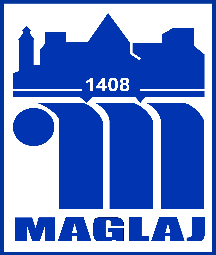 FederacijaBosneiHercegovineOpćinaMaglaj, Viteska 4, 74250 MaglajSlužba za urbanizam, geodetske I imovinsko pravne poslovePodaci o podnositelju  zahtjeva:	Ime i prezime	:			JMBG	Adresa	:			Telefon/Fax	E-Mail	:		Obracam se naslovu sa zahtjevom za izmjenu rješenja o urbanističkoj saglasnosti za  ______________________________________________________________________Prilozi:Kopija rješenja o urbanističkoj saglasnostiKopija katastarskog plana Idejno rješenje ili skicaTroškovi postupka u iznosu od 50,0 KMNapomena:Rok za rješavanje zahtjeva računa se od dana podnošenja kompletne dokumentacije navedene kao prilog ovom zahtjevu.Mjesto i Datum                                                                                                               POTPIS PODNOSITELJA ZAHTJEVPredmet: Zahtjev za izmjenu i dopunu rješenja o urbanističkoj saglasnosti 